附件1：合肥工业大学首届创客训练营报名表姓名学号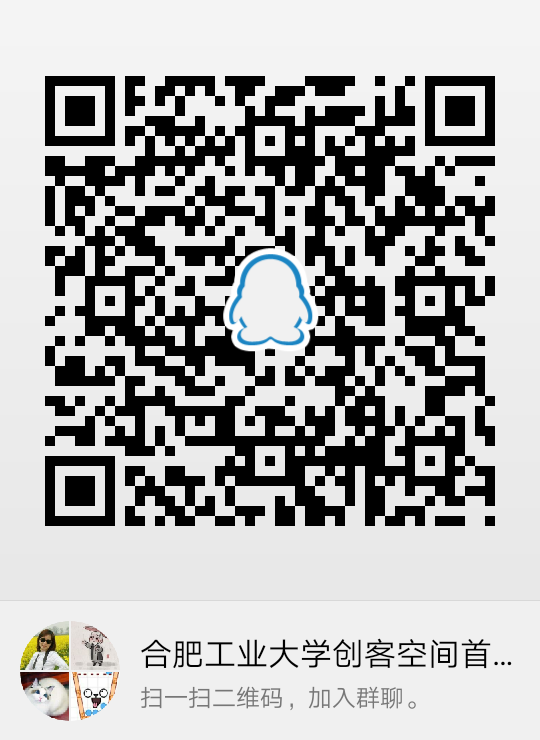 专业班级角色选择  机械工程师     电气工程师      设计师  机械工程师     电气工程师      设计师  机械工程师     电气工程师      设计师角色选择  项目管理经理    会计师     营销经理  项目管理经理    会计师     营销经理  项目管理经理    会计师     营销经理手机QQ自我介绍（特长、参与科技的活动及获奖经历）自我介绍（特长、参与科技的活动及获奖经历）自我介绍（特长、参与科技的活动及获奖经历）自我介绍（特长、参与科技的活动及获奖经历）自我介绍（特长、参与科技的活动及获奖经历）表格填好之后请于11月8号之前发送至邮箱2568497981@qq.com，并请加右上角合肥工业大学首届创客训练营的交流群，面试时以提交表格为准。表格填好之后请于11月8号之前发送至邮箱2568497981@qq.com，并请加右上角合肥工业大学首届创客训练营的交流群，面试时以提交表格为准。表格填好之后请于11月8号之前发送至邮箱2568497981@qq.com，并请加右上角合肥工业大学首届创客训练营的交流群，面试时以提交表格为准。表格填好之后请于11月8号之前发送至邮箱2568497981@qq.com，并请加右上角合肥工业大学首届创客训练营的交流群，面试时以提交表格为准。表格填好之后请于11月8号之前发送至邮箱2568497981@qq.com，并请加右上角合肥工业大学首届创客训练营的交流群，面试时以提交表格为准。